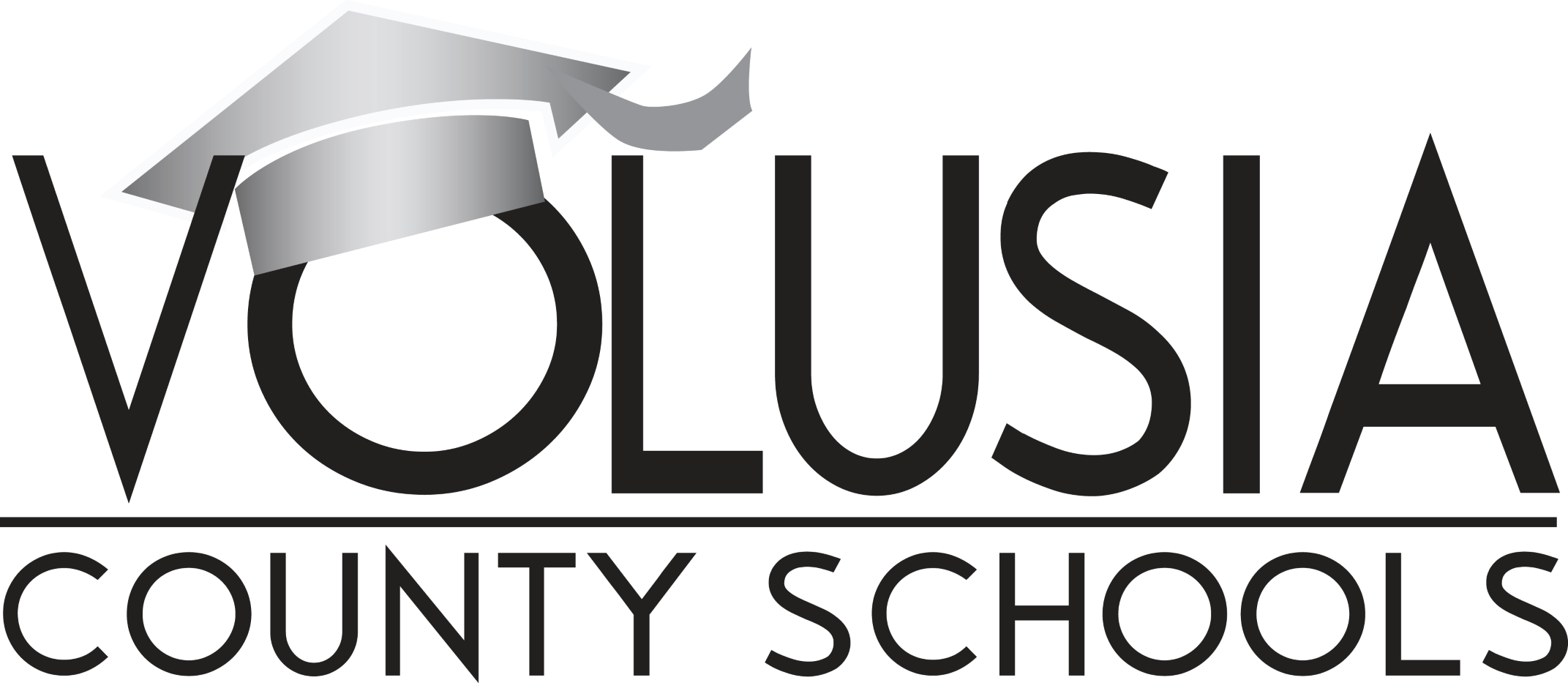     NOTICE OF NON-DISCRIMINATIONThe School Board of Volusia County does not discriminate based on race, color, religion, national origin, sex, disability, marital status, pregnancy, political beliefs, sexual orientation, or age in its educational programs, services or activities, or in its hiring or employment practices. The district also provides equal access to its facilities to the Boy Scouts and other designated youth groups, as required by the Boy Scouts of America Equal Access Act. Questions, complaints, or requests for additional information regarding discrimination or harassment may be sent to:For Employment/Title IX Concerns:			For Student/Section 504/ADA Concerns:Anne Marie Wrenn, PHR, SHRM-CP			Erin Harrigan, EsquireEquity & Compliance Officer				ADA Compliance OfficerProfessional Standards/ HR				Office of General Counsel200 North Clara Avenue				200 North Clara AvenueDeLand, Florida 32721				DeLand, Florida 32721(386) 734-7190, ext. 20313				(386) 734-7190, ext. 71362amwrenn@volusia.k12.fl.us 				eaharrig@volusia.k12.fl.us 